Настоящая инструкция по охране труда для работников при работе на переносных лестницах и стремянках разработана с учетом условий в МБУ ДО ЦТТДиЮ «Технопарк» городского округа город Нефтекамск Республики Башкортостан 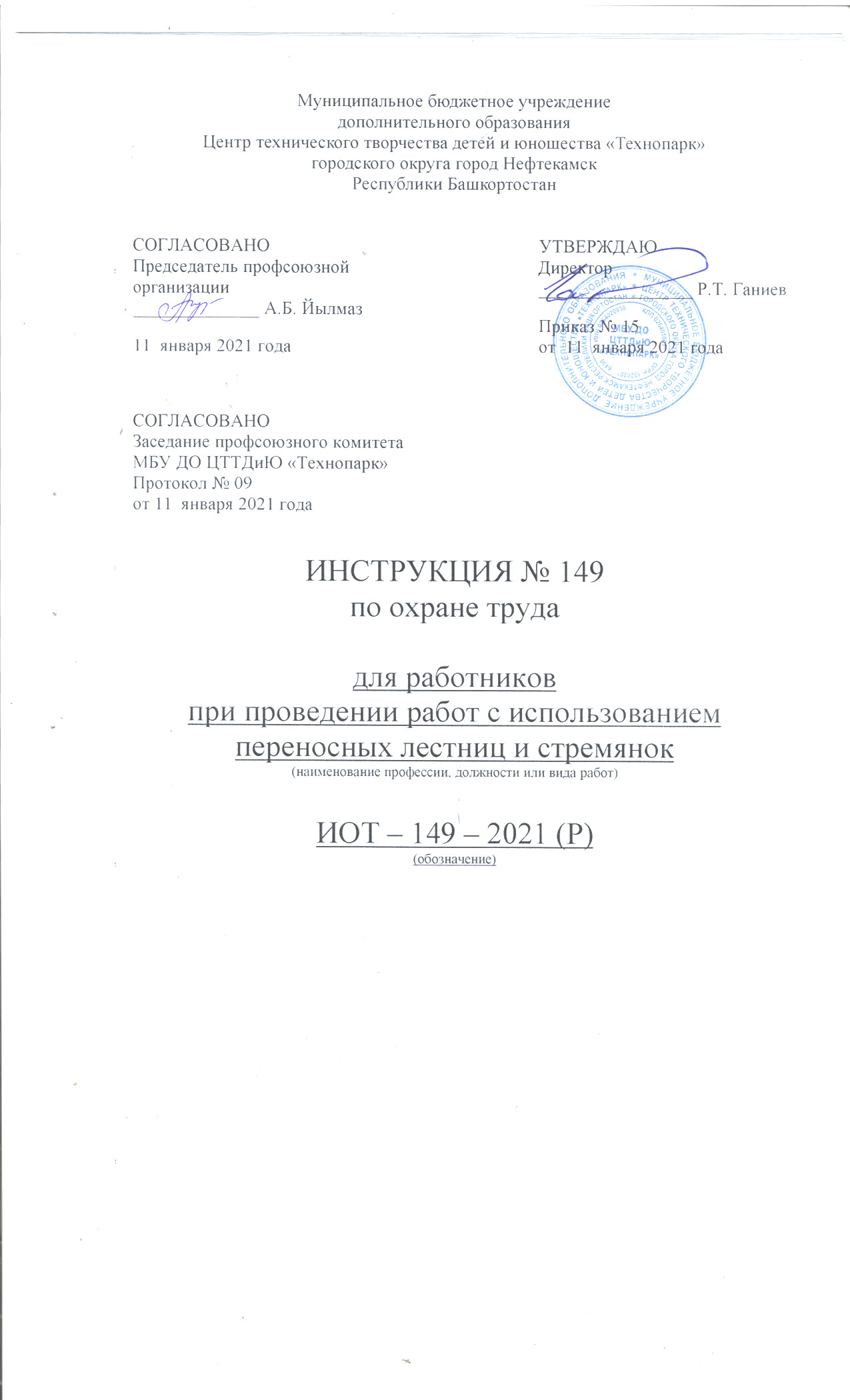 (далее – Технопарк).1. Общие требования безопасности1.1. К самостоятельной работе на переносных лестницах допускаются лица:- не моложе 18 лет, прошедшие обязательный периодический медицинский осмотр и не имеющие медицинских противопоказаний для работы на высоте;- прошедшие вводный инструктаж по охране труда;- ознакомленные с настоящей инструкцией.1.2. Опасными и вредными факторами при работе на лестнице являются:- физические (нагрузки, превышающие расчетные значения; возможность падения с высоты; неустойчивое расположение лестницы);- психофизиологические (длительные статические нагрузки и монотонность труда; боязнь высоты).1.3. Размеры приставной лестницы должны обеспечивать работнику возможность трудиться в положении стоя на ступени, находящейся на расстоянии не менее 1 м от верхнего конца лестницы.1.4. Не допускается устанавливать приставные лестницы под углом более 75о к горизонтали без дополнительного крепления их верхней части.1.5. Вертикальные металлические лестницы, лестницы с углом наклона к горизонту более 75о при высоте более 5 м, начиная с высоты 3 м, должны иметь ограждения в виде дуг. При этом дуги необходимо располагать на расстоянии не более 0,8 м одна от другой и соединять не менее чем тремя продольными полосами. Расстояние от лестницы до дуги должно быть не менее 0,7 м, при радиусе дуги 0,35 – 0,4 м.1.6. При работе с приставной лестницей на высоте более 1,3 м следует применять предохранительный пояс, прикрепляемый к конструкции сооружения или самой лестнице при условии ее закрепления к строительной или другой конструкции.1.7. Не допускается работать на переносных лестницах с использованием электрического и пневматического инструмента, строительно-монтажных пистолетов, при выполнении газосварочных и электросварочных работ, при натяжении проводов, около и над вращающимися механизмами, работающими конвейерами и т.п.1.8. Деревянные приставные лестницы можно сращивать, прочно соединив их металлическими хомутами, накладками с болтовым креплением и т.п., с последующим испытанием статической нагрузкой в 1,2 кН (120 кгс). При этом сращивать более двух деревянных приставных лестниц не допускается.1.9. При работе с приставной лестницей в местах с оживленным движением транспортных средств или людей для предупреждения ее падения от случайных толчков независимо от наличия на концах наконечников место ее установки следует ограждать или охранять. В случаях, когда невозможно закрепить лестницу при установке на гладком полу, у ее основания должен находиться работник в каске и удерживать лестницу в устойчивом положении.1.10. Нельзя становиться на три верхние ступени обычной одинарной или выдвижной лестницы. Все металлические лестницы должны иметь подножки, устойчивые к скольжению. Для этого на тетивах лестницы должны быть сделаны пазы, или тетивы должны быть шероховатыми. Поверхность под лестницей должна быть ровной и твердой.1.11. Запрещается устанавливать лестницу перед незапертой или незаблокированной дверью. Не допускается установка лестниц на ступенях маршей лестничных клеток. Для выполнения работ в таких условиях следует применять подмостки. Запрещается ставить лестницу на ящики, бочки, кирпичи, блоки и другую неустойчивую основу. Не допускается отклонение лестницы в сторону. Запрещается устанавливать и использовать лестницу при сильном ветре. Без крайней необходимости не стоит использовать лестницу на льду или снегу. Не допускается попадания на ступеньки и тетивы лестницы грязи, а также смазочных материалов, мокрой краски, снега, льда, бумаги и других материалов, способных вызвать скольжение ног. Прежде чем подниматься по лестнице, следует удалить грязь и с подошв обуви. Деревянную лестницу нельзя красить. Это делает незаметными опасные трещины. Не разрешается пользоваться металлическими лестницами и лестницами из стекловолокна, ранее подвергшимися воздействию огня или сильных химикатов.1.12. Стремянки должны быть снабжены устройством, предотвращающим возможность сдвига и опрокидывания при работе. Они также должны иметь приспособления (крюки, цепи), не позволяющие стремянкам самопроизвольно раздвигаться во время работы с них. Отклонение стремянок от вертикали не должно превышать 30 градусов. При работе на земле на нижних концах приставных лестниц и стремянок должны стоять оковки с острыми наконечниками. При использовании приставных лестниц и стремянок на гладких опорных поверхностях на них должны быть надеты башмаки из резины или иного нескользящего материала.1.13. Работник обязан соблюдать правила пожарной безопасности, знать места расположения первичных средств пожаротушения. 1.14. Работник обязан знать расположение аптечки для оказания доврачебной помощи пострадавшим. 1.15. В процессе работы работник обязан соблюдать правила ношения спецодежды, пользования средствами индивидуальной и коллективной защиты, соблюдать правила личной гигиены, содержать в чистоте рабочее место. 1.16. Обо всех неисправностях лестниц работник обязан немедленно проинформировать администрации Технопарка. 1.17. За виновное нарушение данной инструкции работник несет персональную ответственность в соответствии с действующим законодательством.2. Требования безопасности перед началом работы2.1. До начала работы должна быть обеспечена устойчивость лестницы, при этом путем осмотра и опробования следует убедиться в том, что она не может соскользнуть с места или быть случайно сдвинута. При установке приставной лестницы в условиях возможного смещения ее верхнего конца, его необходимо закрепить за устойчивые конструкции.2.2. Необходимо убедиться, что:- вес, который должна будет поддерживать лестница (пользователь плюс материалы), не превышает ее максимальную проектную нагрузку;- все защелки на выдвижных лестницах задействованы надлежащим образом;- лестница имеет подходящую длину для выполнения конкретной работы.2.3. При использовании стремянки всегда необходимо ее полностью раскрыть и убедиться, что распорка застопорена. Запрещается применять в качестве распорки самодельные приспособления из проволоки или веревки.2.4. Очередность операций при установке приставной лестницы:- положить лестницу на землю, при этом ножки лестницы должны находиться у основания стены, а верх – напротив стены; поднять конец лестницы над головой и идти под ней по направлению к стене, перемещая руки от перекладины к перекладине по мере продвижения вперед;- когда лестница будет находиться в вертикальном положении, и верх достигнет стены, надо оттянуть основание назад таким образом, чтобы расстояние до стены составляло одну четверть высоты до верхней точки опоры.2.5. При опускании лестницы данную процедуру необходимо проделать в обратном порядке. Так как при этом придется идти спиной вперед, то перед началом этой операции необходимо убрать с пути посторонние предметы. Опускать лестницу необходимо медленно, чтобы не потерять контроль и не допустить ее падения. Запрещается приступать к работе в случае обнаружения несоответствия рабочего места установленным в данном разделе требованиям, а также при невозможности выполнить указанные в данном разделе подготовительные к работе действия.3. Требования безопасности во время работы3.1. Работающий на лестнице обязан соблюдать настоящую инструкцию.3.2. Работник обязан:- при подъеме или спуске быть всегда повернут лицом к лестнице и держаться за нее хотя бы одной рукой;- при выполнения работ около и над вращающимися механизмами, работающими машинами и конвейерами, с использованием электрического и пневматического инструмента и строительно-монтажных пистолетов, при выполнении газосварочных и электросварочных работ, а также при натяжении проводов и для поддержания на весу тяжелых деталей применять стремянки с верхними площадками, огражденными перилами.3.3. Во время работы запрещается:- нести по лестнице груз, который может нарушить равновесие и привести к падению;- выдвигаться за пределы лестницы;- взбираться на лестницу сбоку, сверху или с другой лестницы, соскальзывать по ней вниз;- оставлять на верху лестницы инструменты и материалы; находясь на лестнице, толкать или тянуть что-нибудь в сторону;- использовать лестницу в качестве горизонтальной платформы, настила, строительных лесов или же грузового подъемника;- находиться на ступеньках лестницы более чем одному человеку;- оставлять установленную лестницу без присмотра.4. Требования безопасности в аварийных ситуациях4.1. В случае возникновения аварийных ситуаций работник обязан, при возможности, сообщить об этом администрации Технопарка.4.2. При появлении головокружения или внезапном возникновении чувства страха, нельзя пытаться поспешно спуститься с лестницы. Необходимо обхватить стойки руками и отдохнуть до тех пор, пока состояние улучшится. Затем медленно и осторожно спуститься вниз. 4.3. При получении травмы сообщить об этом администрации Технопарка.5. Требования безопасности по окончании работы5.1. После окончания работы работник обязан:- осмотреть и привести в порядок рабочее место;- сообщить о неисправностях и замечаниях, выявленных в процессе работы, своему непосредственному руководителю;- при уходе из помещения закрыть окна, выключить освещение;- убрать лестницу в специально предназначенное для этого место. При обнаружении дефектов лестницу надо пометить соответствующей надписью и не применять до надлежащего ремонтаИнструкцию составил:Педагог-организатор                                                                                         Н..Я. Нагимов